О выявлении правообладателя ранее учтенного объекта недвижимостиВ соответствии со статьей 69.1 Федерального закона от 13 июля 2015 года №218-ФЗ «О государственной регистрации недвижимости», статьей 16 Федерального закона от 06.10.2003 №131-ФЗ «Об общих принципах организации местного самоуправления в Российской Федерации» администрация Порецкого муниципального округа Чувашской Республики постановляет:В отношении земельного участка с кадастровым номером 21:18:190701:71  расположенного по адресу: Чувашская Республика-Чувашия, Порецкий район, с/п Козловское,  д. Мачкасы,   ул. Центральная  д. 44, категория : земли населенных пунктов, общей площадью 3900  кв.м..  в качестве его правообладателя, владеющего данным объектом недвижимости на праве собственности, выявлен Коробков Николай Александрович, 15.06.1979, место рождения – д.Мачкасы Порецкого района Чувашской Республики, паспорт гражданина Российской Федерации    9701 379256 выдан 06.11.2001  Порецким РОВД Чувашской Республики,   СНИЛС-  025-619-074 45, зарегистрированный по адресу: Чувашская Республика, Порецкий район, д.Мачкасы, ул.Центральная д. 44.Право собственности  Коробкова  Николая Александровича   на указанный в пункте  1  настоящего постановления объект недвижимости, подтверждается  сообщением нотариуса  Порецкого нотариального округа чувашской Республики от  16 мая 2023 № 89    (копия прилагается)  и материалами наследственного дела №104/2008.3. Отделу сельского хозяйства, земельных и имущественных отношений  направить в орган регистрации прав заявление о внесении в Единый государственный реестр недвижимости сведений о правообладателе ранее учтенного объекта, указанного в пункте 1 настоящего постановления, в течение 5 рабочих дней со дня принятия настоящего постановления. 4. Настоящее постановление вступает в силу со дня подписания.  Глава Порецкого   муниципального округа                                                                                    Е.В.Лебедев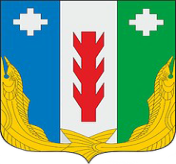 Администрация Порецкого муниципального округа Чувашской РеспубликиПОСТАНОВЛЕНИЕ   №  с. ПорецкоеЧăваш РеспубликинПăрачкав муниципалитет округӗн администрацийĕЙЫШĂНУ   №  Пăрачкав сали